NOM ET PRÉNOM :       ______________________________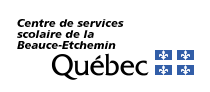                                                          DATE DE NAISSANCE :  ______________________________AUTORISATION À UTILISER UNE MESURE CONTRAIGNANTEJe soussigné(e), _________________________________________________________________en ma qualité de ________________________________________________________________autorise la Commission Scolaire Beauce Etchemin (nom de l’école) ______________________________________________________________________________________________________à appliquer une mesure contraignante de type : ContentionIsolementà mon enfant, ___________________________________________________________________dans le contexte suivant (description des comportements de l’élève, éléments déclencheurs) :____________________________________________________________________________________________________________________________________________________________J’ai pris connaissance des comportements de mon enfant et des mesures envisagées afin d’assurer sa protection et celles des personnes qu’il/qu’elle côtoie et j’accepte les mesures envisagées au présent plan d’intervention.Cette autorisation est valide jusqu’à la révision de la mesure prévue le : _________________________________________________________                   ____________________________________Signature de l’autorité parentale                                                                       Date____________________________________               ____________________________________Signature de la direction                                                                                      Date